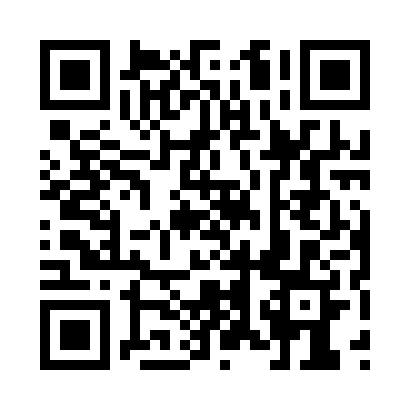 Prayer times for Carolside, Alberta, CanadaWed 1 May 2024 - Fri 31 May 2024High Latitude Method: Angle Based RulePrayer Calculation Method: Islamic Society of North AmericaAsar Calculation Method: HanafiPrayer times provided by https://www.salahtimes.comDateDayFajrSunriseDhuhrAsrMaghribIsha1Wed4:025:581:246:318:5010:462Thu4:005:561:236:328:5210:493Fri3:575:541:236:338:5310:514Sat3:545:521:236:348:5510:545Sun3:515:511:236:358:5610:576Mon3:485:491:236:368:5811:007Tue3:455:471:236:379:0011:028Wed3:425:461:236:389:0111:059Thu3:405:441:236:389:0311:0810Fri3:375:421:236:399:0411:1111Sat3:345:411:236:409:0611:1312Sun3:315:391:236:419:0711:1513Mon3:305:381:236:429:0911:1614Tue3:305:361:236:439:1011:1715Wed3:295:351:236:449:1211:1816Thu3:285:331:236:459:1311:1817Fri3:285:321:236:469:1511:1918Sat3:275:311:236:469:1611:2019Sun3:265:291:236:479:1811:2020Mon3:265:281:236:489:1911:2121Tue3:255:271:236:499:2011:2222Wed3:255:261:236:509:2211:2323Thu3:245:241:236:509:2311:2324Fri3:245:231:236:519:2411:2425Sat3:235:221:246:529:2611:2526Sun3:235:211:246:539:2711:2527Mon3:225:201:246:539:2811:2628Tue3:225:191:246:549:2911:2729Wed3:215:181:246:559:3011:2730Thu3:215:171:246:569:3111:2831Fri3:215:171:246:569:3311:29